CARLIN   EMBAJADORESTu papelería del barrio  –  Tu papelería de confianzaTe ofrecemos gran variedad de artículos de material escolar con precios realmente competitivos (mochilas, cuadernos…) además de muchos detalles para regalo (Top Model, Mr. Wonderful, Gorjus…). Puedes comparar nuestros precios, somos mayoristas.Como miembros del AMPA os hacemos un 5% de descuento en todo el material escolar y LISTAS COMPLETAS DE LIBROS DE TEXTO.Contacta con nosotros: 91 6494440 / 636187332 ó carlinembajadores@gmail.comEstamos en Embajadores, 183Síguenos en Facebook: CARLINEMBAJADORES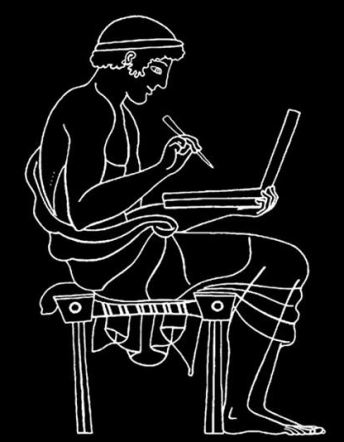 